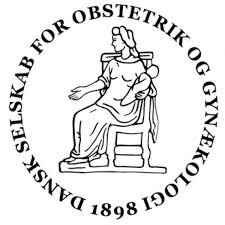 GUIDELINE METODEKURSUS, 2. DAGDato: Den 22.april 2024, kl 16.00 – 18.30Sted: Online kursus, invitation med link sendes til tovholdere som videresender til arbejdsgruppenPROGRAMKl 16.00 – 16.40Arbejdsproces - fra PICO til guideline Hellen Edwards og Märta Fink TopsøeKl 16.40 – 17.20Reference håndtering og sortering af litteraturKl 17.20 – 17.30PauseKl.17.30 – 18.10Evidensgradering og rekommandationer Märta Fink TopsøeKl 17.50 – 18.00PauseKl 18.00 – 18.20Implementering af guidelines Hellen EdwardsKl 18.20 – 18.30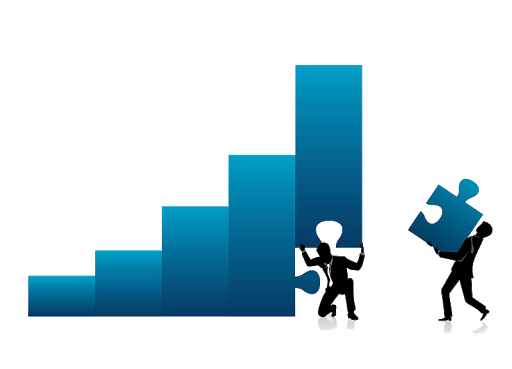 Opsamling og afslutning 